ENQUÊTE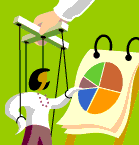 Commentaire :L’activité s’organise par groupes d’élèves.Au préalable, les groupes auront réalisé une enquête sur un thème de leur choix.1) Quel thème avez-vous choisi pour votre enquête ?Expliquez de quelles manières vous avez réalisé cette enquête ?Combien de personnes ont été interrogées ?2) Présentez les résultats dans un tableau.3) Représentez ensuite les résultats dans un graphique cartésien.4) Représentez maintenant les résultats dans un diagramme en bâtons.5) Faîtes un tableau de proportionnalité afin de représenter les résultats dans un diagramme circulaire.6) Sachant que la population totale représente 100 %, calculez le pourcentage que représente chaque tranche du diagramme circulaire.	INDICATION: On pourra encore s'aider d'un tableau de proportionnalité7) Commentez vos résultats et vos représentations graphiques. Sont-ils fidèles à vos attentes ?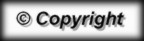 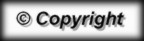 